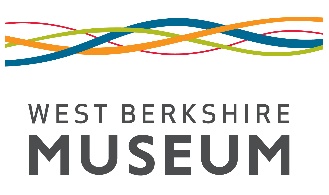 Image Reproduction Agreement with Terms & ConditionsOrganisation / Company: Contact Name:Contact Telephone Number:Address:Email:Images requested:Usage details (please select):Image Reproduction FeesSupply fees:It may be possible for enquirers to take their own photographs of collections, however the decision to facilitate this and the charges made will be estimated on application and based on:CopyrightLocation of object(s)Condition of object(s)Resources available to retrieve object(s)Photography and Image Reproduction PolicyWe do our best to supply all requested images, however this may not always be possible, due to copyright or collection care restrictions. If an image is required for any publication, an application must be made to West Berkshire Museum to secure reproduction rights. Where applicable, a charge for the appropriate licence fee and supply of the image will be issued.Before we can grant permission to reproduce images, we require all customers to agree to these terms and conditions, sign and return the Image Reproduction Agreement and provide payment. It may be possible for customers to take their own photographs of collections, however a retrieval fee may be added to the licence and supply fees. Discounts will be applied to academic and local publications and non-for-profit organisations.The purchase or receipt of any image from West Berkshire Museum does not in itself carry with it the right to make a reproduction of this image. Ownership of all images provided by the Museum remain the property of the Museum. Copyright of all images provided by the Museum remains the property of the copyright holder. Images of works by living artists or works that are still in artists’ copyright require additional permissions from the relevant estate(s) to be cleared before they can be used for anything other than private study. West Berkshire Museum is not able to secure additional permissions on the customer’s behalf, but may be able to provide advice on how to find the contact details for some copyright holders.Images are normally supplied digitally in jpg format. They are usually at least 300 dpi but not necessarily recommended for reproduction over A4 size. Some of our older digital images may be of a lower quality and will only be supplied if suitable for the customer requirements.Terms and ConditionsSigning of the Image Reproduction Agreement is full acceptance of the terms and conditions found below and will automatically be revoked if any part is infringed. The acknowledgment ‘Image courtesy of West Berkshire Museum’ will appear as either a caption or credit line for each image.No reproduction will be used for commercial advertising without specific permission and each will appear without significant overprinting or any other impairment of its integrity as a work of art. Where only a part of a work is reproduced, the word ‘detail’ will be included in the caption or credit line.Images reproduced online should only be downloadable at a maximum size of 1000 pixels on the longest side (at 72ppi). Images that have not been supplied by West Berkshire Museum should be sent to the Curator for quality checking before authorisation to reproduce them is granted. West Berkshire Museum reserves right of refusal to grant permission to reproduce images of objects from its collections which are not of sufficient quality.All rights granted are non-exclusive and a new application must be made for any new editions, reprints or extended print runs, unless otherwise agreed.No other person or organisation will be permitted to use the images supplied by West Berkshire Museum other than for the purpose(s) stated on the original Image Reproduction Agreement.Digital media and advertising uses are granted by period of 3 years in addition to the nature of use rather than number of times used.Refunds on applications where images will not need to be reproduced can be offered. However, where the image has already been supplied, there cannot be a refund on the ‘digital supply fee’.Accession Number (if known)Description/TitleArtistBook (commercial)Book (not for profit)Magazine / NewspaperAdvertising / BrochureAcademic JournalAcademic Presentation / Dissertation / ThesisExhibition (commercial)Exhibition (not for profit)Website (commercial)Website (not for profit)Film / TelevisionOther Name of publication / production / URLISBNPublisher / BroadcasterStart date (how long with the licenced reproduction of an image be in circulation)Print run / Product quantityLanguagesRegion (in which territory/language will the publication/product/website appear)Placement (where will the image appear e.g. cover)Image size¼ page ½ pageFull pageIf the image use will be used to promote the culture of West Berkshire in any way please do tell us moreUseLicence Fee – Per Image Per UseCommercial Publication Up to full page, B&W or Colour £42.00Commercial Publication Up to Full Page B&W or Colour Discounted rate for the promotion of culture in West Berkshire£15.00 one image; £5.00 for all subsequent imagesCommercial PublicationCover (front or back)£78.00Commercial Publication Cover (front or back) Discounted rate for the promotion of culture in West Berkshire£30.00 one imageLocal Publication £16.00Local PublicationDiscounted rate for West Berkshire non-profit making organisations£15.00 one image; £5.00 for all subsequent imagesAcademic Publication £31.00Academic PublicationDiscounted rate for West Berkshire non-profit making organisations£15.00 one image; £5.00 for all subsequent imagesMagazine or Newspaper£42.00Advertising or Brochure£78.00Exhibition£42.00ExhibitionDiscounted rate for West Berkshire non-profit making organisations£30.00 one image £10.00 for all subsequent imagesWebsite£78.00 (3 year use)WebsiteDiscounted rate for West Berkshire non-profit making organisations£30.00 one image £10.00 for all subsequent images (3 year use)Image already in our catalogue and supplied digitallyNo chargeImage already in our catalogue and supplied in a physical format£15 plus p&pNew scanning or photography required taken in-house and supplied digitally on physically On requestCommissioned scanning or photography On requestOwn photography can be arrangedNo charge